Nathalia District Hospital & Medical ClinicOur VisionLeading our community towards better healthOur MissionWorking collaboratively to provide quality health and well-being services for our communityOur ValuesIntegrityAccountabilityCollaborationKnowledgeExcellenceNathalia District Hospital & Medical ClinicNathalia District Hospital (NDH) is a Small Rural Health Service located in the north of the state. It services the residents of Nathalia and district, which encompasses the small townships and districts of Waaia, Barmah, Picola, Kotupna, Bearii and Yalca. NDH provide a number of services to the community which include:The Urgent Care Centre which provides urgent medical care on a 24 hour basis, seven days a week. The Acute Care Unit of six beds offers general inpatient medical and palliative care. A 20 bed residential aged care home offers high level nursing care. In addition, several community and primary care services are offered either by the health service or through private providers. These include: Radiology, Pathology Collection, Physiotherapy, Podiatry, Diabetes Education, Occupational Therapy, Women’s Health Clinic, Dietetics and Generalist Counselling. Nathalia Medical Clinic (NMC) – Operates Monday – Friday 9am-5pmNMC provides the following services:Check-upsFamily PlanningCervical Screening TestsPregnancy TestingECG - Heart ChecksCounsellingVaccinations/ImmunisationsHome VisitsMinor Procedures - Suturing, removal of Moles and SunspotsNutritional AdviceReferrals to Allied Health/SpecialistsSpirometryINR Clinics (Monday & Wednesday Morning)Sports MedicineSkin ChecksPathology Service (Mon-Wed-Fri 8:00am to 11:30am)NDH is governed by a Board of Management, appointed by the Governor in Council upon recommendation of the Victorian Minister for Health. Under the Health Services Act 1988, the hospital has flexibility to tailor services to meet the changing needs of our community. For more detailed information please read the organisation’s Annual Report and Quality of Care Report. These two documents detail their achievements across the clinical, community and operational departments of the health service. The reports can be found on the NDH web page http://www.nathaliahospital.org.au/ and under the heading ‘About’ General PractitionerThe roleAn opportunity exists for a GP to join a well-established clinic in a full-time capacity (9 sessions per week). Being part of a tight knit, family like team, you and your family will be provided with robust orientation and induction to the practice and community. You will be required to participate on the on-call roster which is currently 1:4 as well as apply for VMO rights to the local hospital.You will hold current AHPRA General Registration and previous General Practice experience gained overseas or in Australia. Your ability to work collaboratively with staff and communicate effectively will be highly regarded.Essential Criteria:·         AHPRA Registration – General or Specialist GP·         Australian health system experience·         Accident and emergency skillsRemunerationThe Package – An attractive remuneration package will be negotiated with the successful candidateHow to ApplyApplications should include a: Covering Letter with a statement addressing the Essential Criteria Current CV Completed Application Form (available on the HRS web site).  Applications can be lodged online via the HRS web site or by email at: hrsa@hrsa.com.auFurther InformationJo LowdayDirector0400 158 155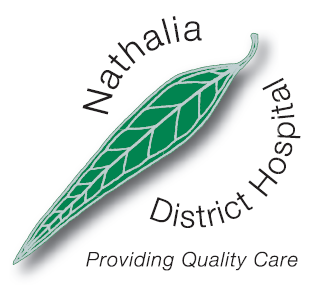 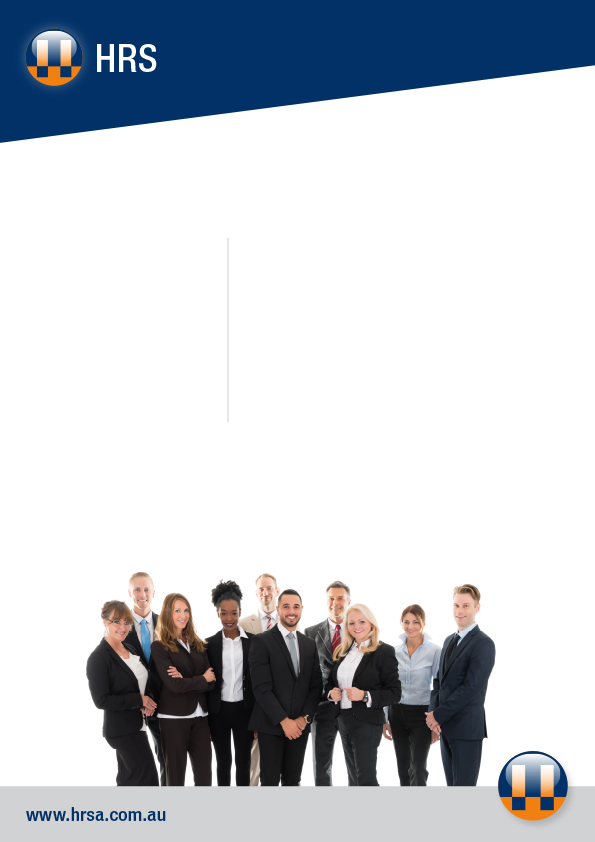 